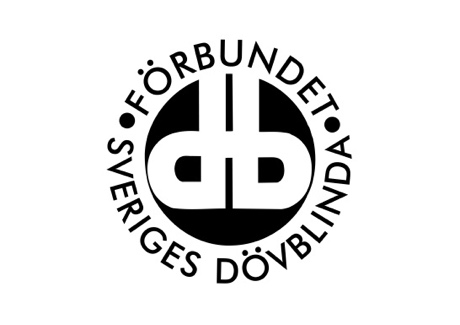 FSDB Stockholm GotlandNyhetsbrev FSDB Stockholm Gotland Nr 1 2021Ordförande har ordetMedlemsverksamhetÅrsmöteInformation från valberedningenNy rutin för anmälan till vissa aktiviteterRekreationsvecka på AlmåsaFärdtjänstappKontakta oss/ÖppettiderTipsa ossOrdförande har ordetHej på er alla underbara medlemmar!Hoppas ni alla har det bra i dessa konstiga Corona tider!Den här jobbiga halkan tycker jag också är svår. Jag tycker det är svårt att se vart isen på marken ligger nånstans  så jag har varit nära att halka flera gånger. Tycker ni också att det är svårt?Men snart närmar sig våren 😊 då försvinner isen och det blir ljusare ute. Det ska bli så skönt 😊Förhoppningsvis minskar också smittspridningen av covidviruset snart när allt fler får vaccin. 😊Vi i styrelsen och kansliet är i full gång med att förbereda årsmötet och alla handlingar inför det.Glöm inte bort att ni medlemmar kan skriva motioner till vårt årsmöte om vilka saker och frågor som ni vill att föreningen ska prioritera framöver.Kansliet har också inlett planeringen av vår härliga Almåsa vecka i sommar.Hoppas vi ses på zoom på medlemsmötet den 24 februari Och så får vi hoppas att vi snart kan ses live  igen.Ta hand om er så ses vi snart 😊Många kramar från styrelsen/PeterMedlemsverksamhetVår medlemsverksamhet kommer att vara enbart digitalt fram till sista april. Under maj månad kommer vi att erbjuda verksamhet utomhus parallellt med digital verksamhet.DBA är fortsatt stängt för besök fram till sista april.ÅrsmöteÅrsmöte blir den 17 april via Zoom. Kallelse finns i senaste programbladet.Information från valberedningenHej alla medlemmar!Det närmar sig snart till årsmötet i april. Det är inte så mycket tid kvar för att medlemmar ska hinna lämna förslag till styrelsen. I år väljs endast ledamöter för 2 år. Ni får information redan nu, vilka som ska ställa upp som omval eller inte. Alex Boije, omval för 2 år. Jane Elger, tackar nej till omval. Anette Rosing, tackar nej till omval. Har du som medlem vilja att kunna bidraga med dina hjärtefrågor för påverkansarbete för att vara med i styrelsen och har funderingar hur det är att vara med i styrelsen.  Ta kontakt med oss i VB. Eller vill du föreslå ett namn som du tror på kan lyfta bra i samhället med påverkansarbete så lämna gärna ditt förslag till VB. Dock måste denne medlem vara tillfrågad och vill ställa upp. Vi vill ha alla namnförslag senast 1 mars, så hinner vi i VB arbeta fram en nomineringslista inför årsmötet i april. Nomineringslista kommer att gå ut ca 3 veckor innan årsmötet. Om du inte är nöjd med VB:s normeringslista har du full rätt att lämna förslag på motkandidat till årsmötesordförande på ett klockslag (det har inte meddelats när årsmötet börjar). Det går bra att nominera dig själv, eller medlemsnamn (dock måste denne vara tillfrågad och tackat ja) på årsmöte den 17 april 2021.Med vänliga hälsningarAnn Jansson, sammankallande i VB. e-postadress: annmargjan@gmail.com  Ny rutin för anmälan till vissa aktiviteterStyrelsen har fattat beslut om nya rutiner för anmälan till vissa aktiviteter som vi vet är populära och där det är begränsat antal platser. Alla medlemmar ska få samma chans att hinna läsa igenom information innan anmälan. För att det ska bli så rättvist som möjligt för alla medlemmar att kunna anmäla sig till dessa aktiviteter så är det inte ”först till kvarn” som gäller längre. Utan vi kommer att ha ett system att anmälan öppnar ett visst datum och klockslag och kansliet tar emot anmälan i turordning tills det blir fullt.Rekreationsvecka på AlmåsaStyrelsen har fattat beslut att arrangera en rekreationsvecka på Almåsa den 1-7 augusti. En nyhet är att vi bokat en längre vistelse, från söndag till lördag. Inbjudan kommer att skickas ut under våren.Observera att det inte kommer att vara ”först till kvarn” med anmälan till Almåsa utan anmälan öppnas ett visst datum och klockslag. Det kommer att stå i inbjudan.FärdtjänstappHej alla medlemmar!Många av er har nog redan noterat detta, för en del av er blir det en nyhet!Färdtjänsten har nyligen släppt en app, för att boka resa, till iOS och iPhone. Det har sedan en tid funnits en app för Android. Detta har varit efterlängtat och äntligen så är allt på plats. Apparna finns på Android ”Google play” och på Apples ”App Store” att ladda ner till din smartphone/padda.Nu till mitt önskemål:Vill ha in era synpunkter och tankar om apparna. Vad är bra?Vad är mindre bra?Är färger och funktionalitet bra? Saknas någon funktion? Hur fungerar den med hjälpmedel? Får ni med punktdisplay koll på alla möjligheter? Skriv till alex@fsdb.org och berätta!Med det stöd jag får in från er kommer jag kontakta de ansvariga för appens funktion för få kunskap om vad de kan göra för utveckla apparna ännu mer och bättre!Stort tack för er support!Med vänlig hälsning// Alex, t f ordförande Kontakta oss/ÖppettiderOBS! Pga rådande pandemi har DBA stängt för besök. Personalen arbetar medelstadels på distans.Vi finns på Gotlandsgatan 46, BV.Ingela har e post ingela@fsdb.org och mobilnummer 0735013321 (endast sms och FaceTime).Ingelas arbetstider är måndag-fredag 08.00-16.15.Arbetstiderna kan variera.Marie har e post marie@fsdb.org Maries arbetstider är måndag- fredag 08.00-12.00Arbetstiderna kan variera utifrån medlemsverksamhetenRose-Marie har e post rose-marie@fsdb.orgRose-Maries arbetstider är måndag-fredag 10.00-14.40.Arbetstiderna kan variera utifrån medlemsverksamheten.Vi har lunchstängt 11.30-12.10.Föreningens e-postadress är dba@fsdb.org och det är till den e-postadressen ni mejlar era anmälningar och om ni har frågor kring verksamheten. DBA har mobilnummer 0727424501 dit ni kan ringa, smsa eller ringa på FaceTime.Tipsa oss!Har du tips på aktiviteter eller har information du vill sprida till alla medlemmar? Kontakta oss!